Twin Research and Human GeneticsSupplementary figuresSafe Linkage of Cohort and Population-Based Register Data in a Genomewide Association Study on Health-Care Expenditure Eveline L. de Zeeuw1, Lykle Voort5, Ruurd Schoonhoven5, Michel G. Nivard2,3, Thomas Emery6, Jouke-Jan Hottenga2, Gonneke A. H. M. Willemsen2,3, Pearl A. Dykstra7, Narges Zarrabi4, John D. Kartopawiro5, Dorret I. Boomsma2,3,8Figure S1. Architecture of the ODISSEI Secure Supercomputer (OSSC)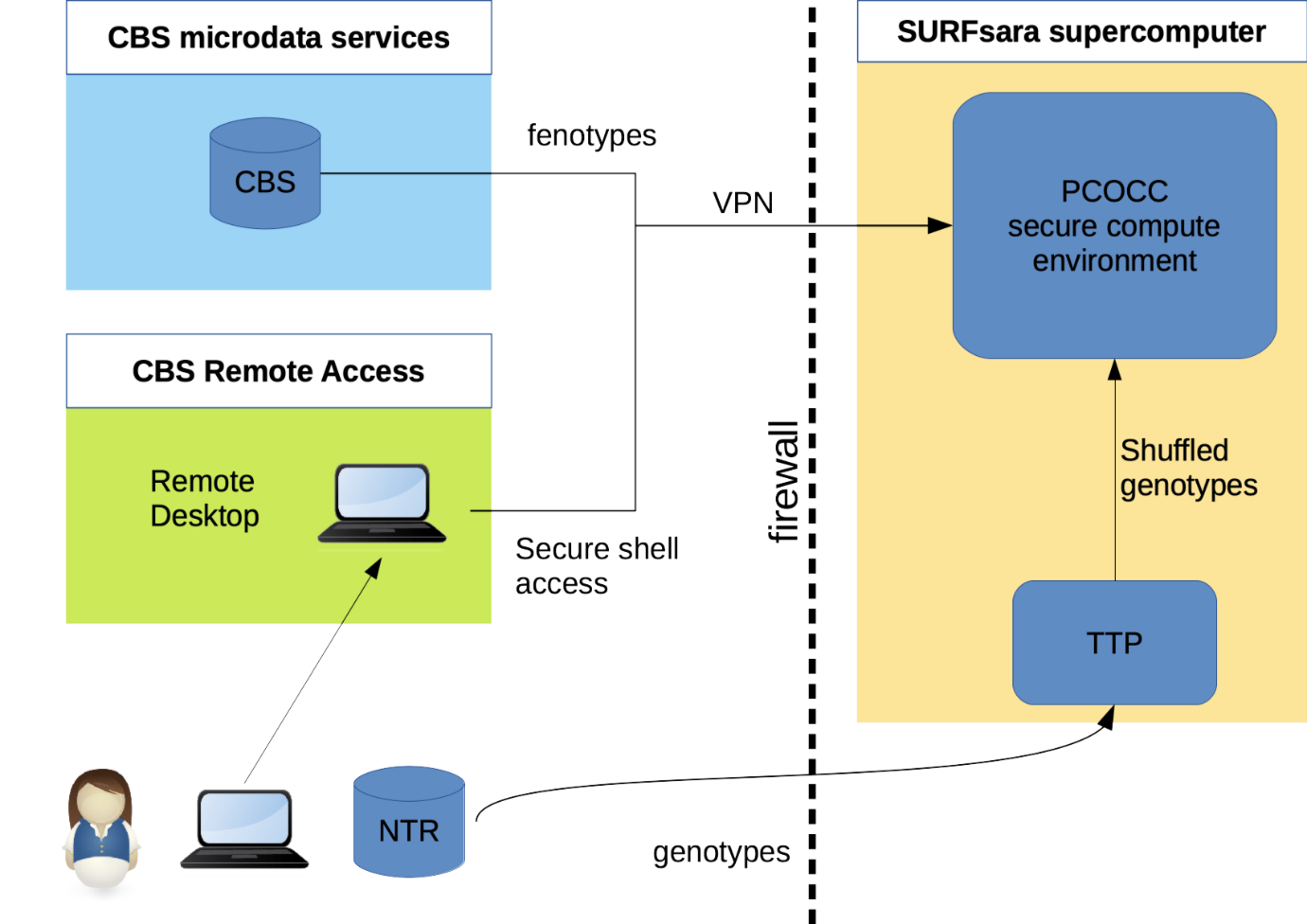 Figure S2. Histogram of health care expenditure for (A) mental health care, (B) medication, (C) primary care and (D) hospital care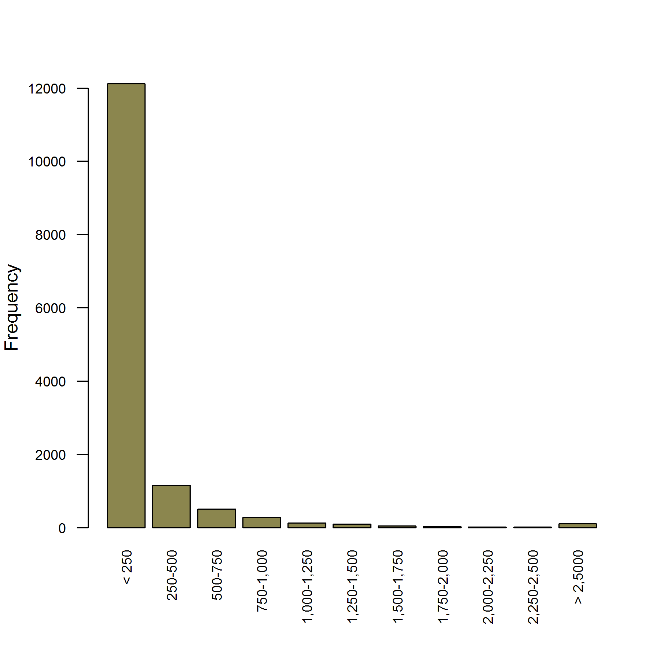 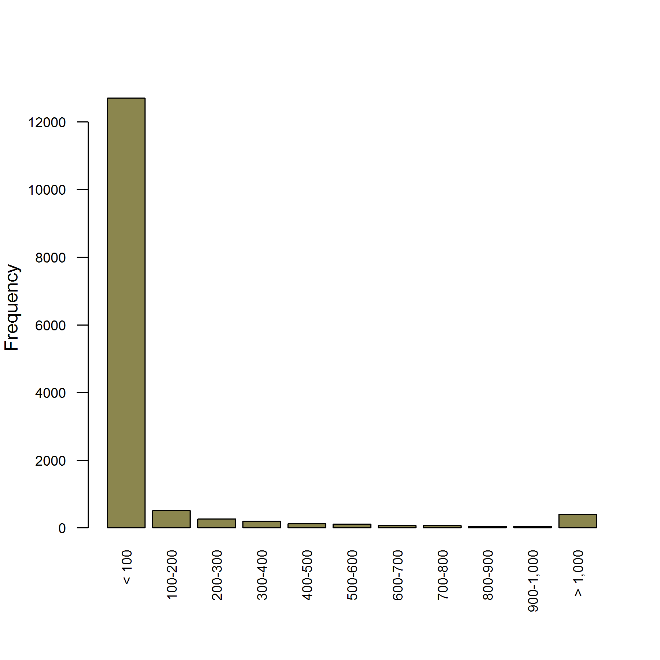 A							B 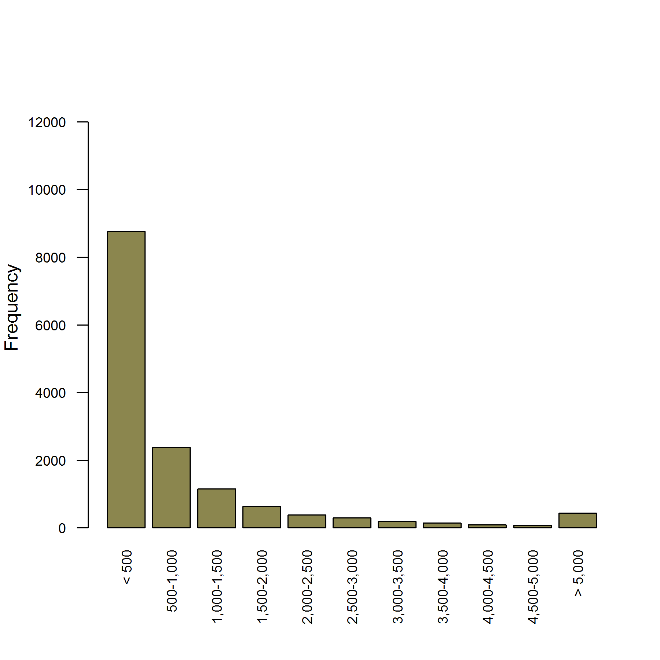 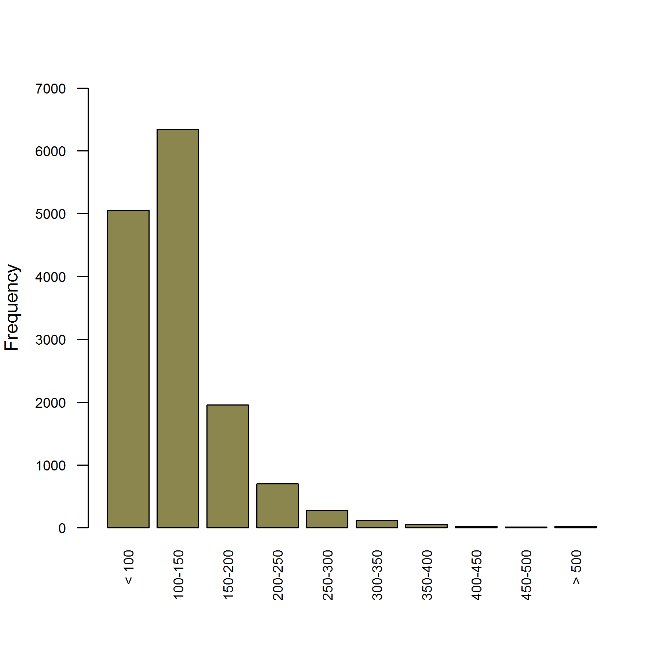 C							DFigure S3. (A) Q-Q plot and (B) Manhattan plot of P-values of the genome-wide association analysis for mental health care expenditureA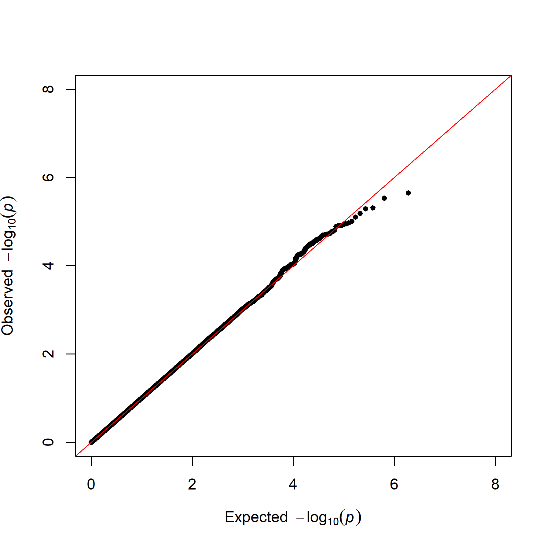 BNote. The top line is the genome-wide significance threshold (p < 5x10-8) and the bottom line indicates the threshold for suggestive significance (p < 1x10-5)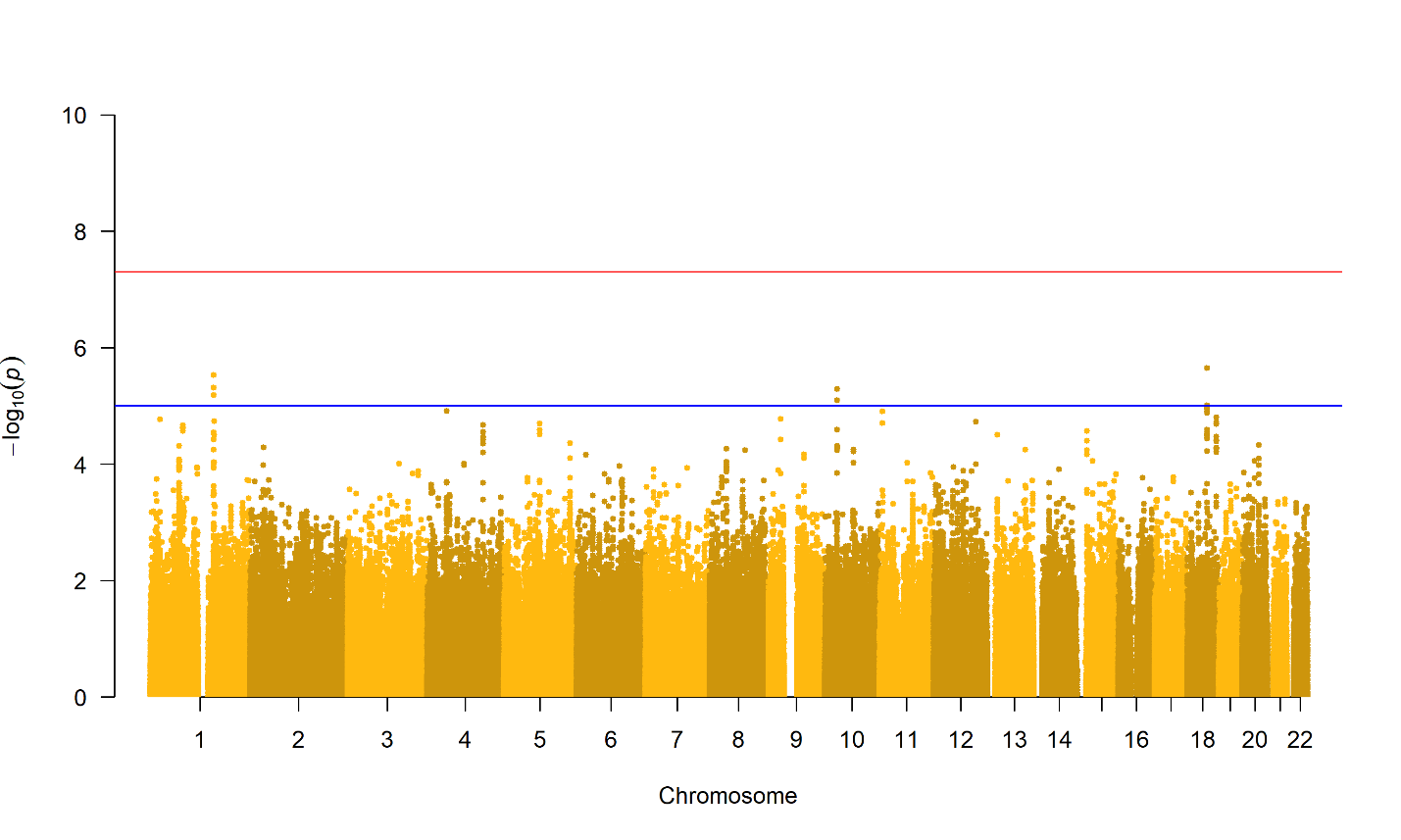 Figure S4. (A) Q-Q plot and (B) Manhattan plot of P-values of the genome-wide association analysis for medication expenditureA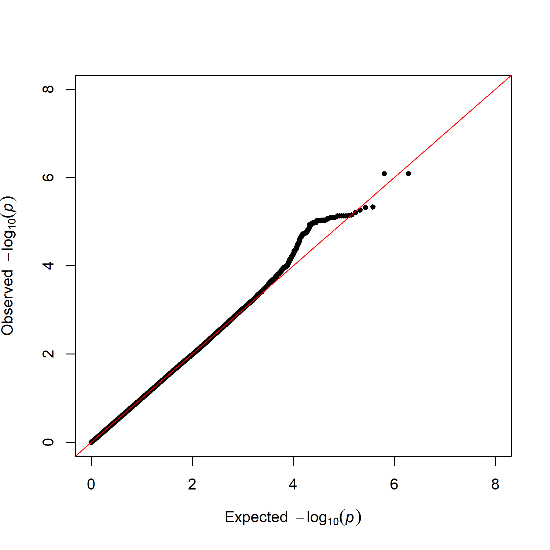 B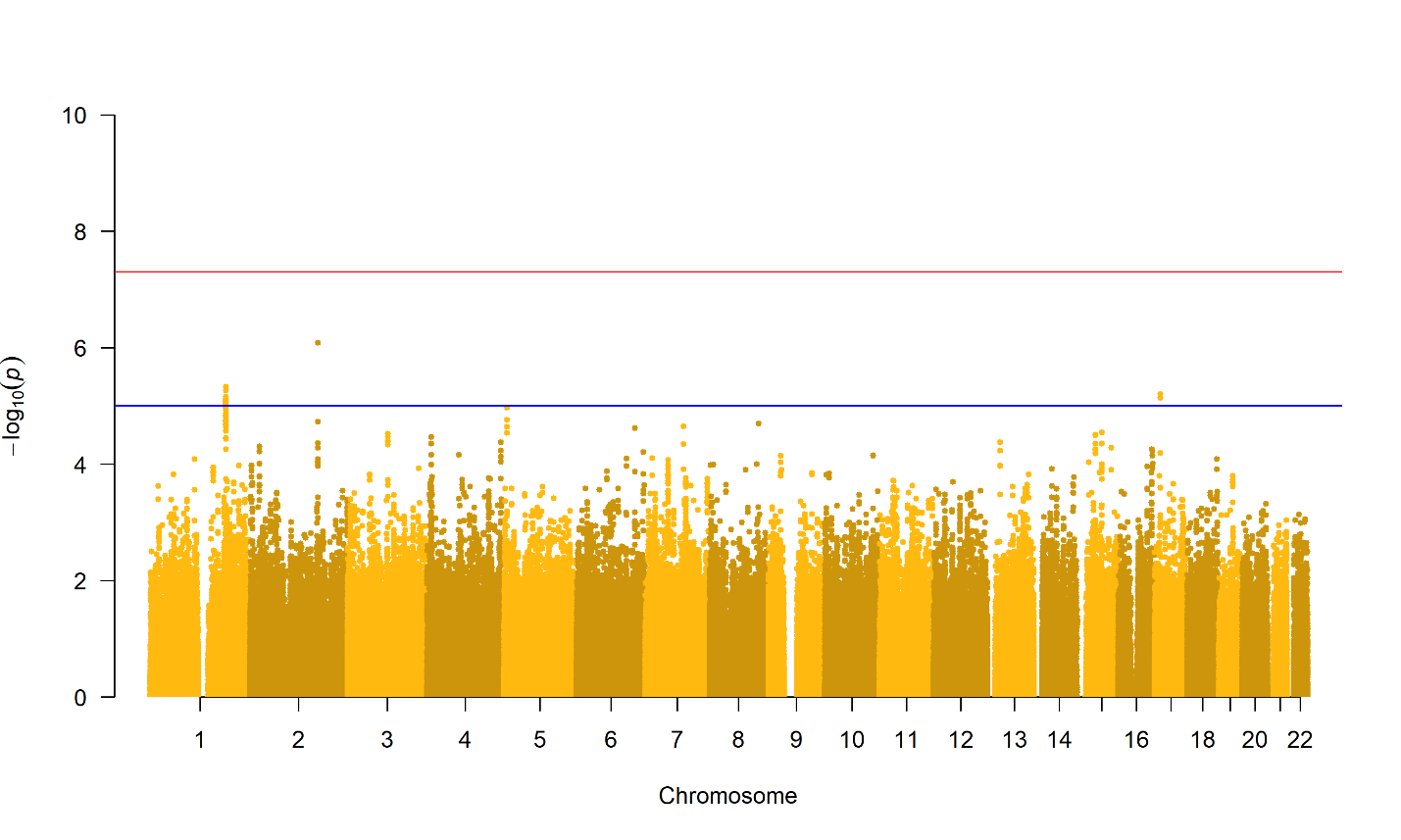 Note. The top line is the genome-wide significance threshold (p < 5x10-8) and the bottom line indicates the threshold for suggestive significance (p < 1x10-5)Figure S5. (A) Q-Q plot and (B) Manhattan plot of P-values of the genome-wide association analysis for primary care expenditureA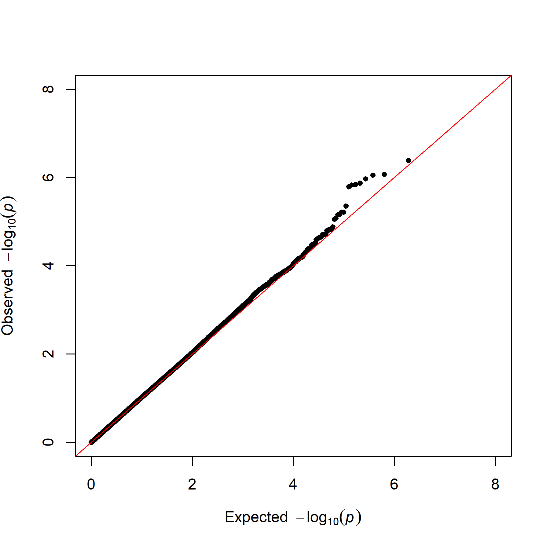 B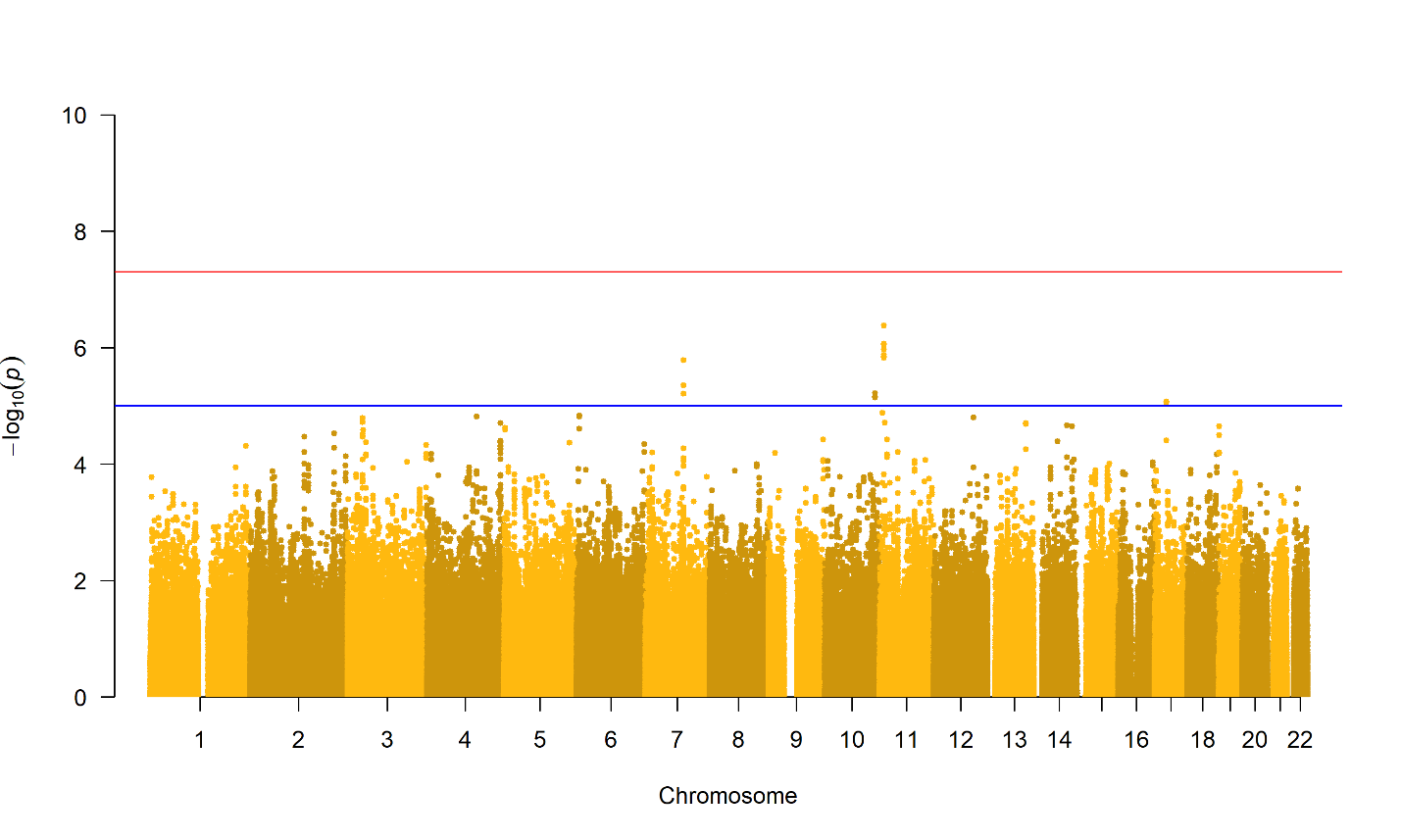 Note. The top line is the genome-wide significance threshold (p < 5x10-8) and the bottom line indicates the threshold for suggestive significance (p < 1x10-5)Figure S6. (A) Q-Q plot and (B) Manhattan plot of P-values of the genome-wide association analysis for hospital care expenditureA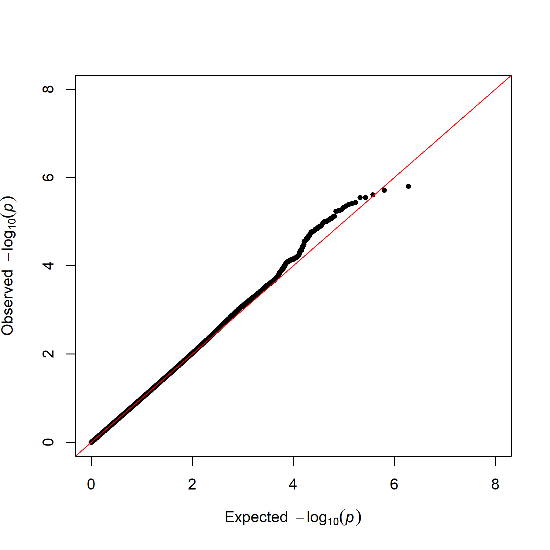 B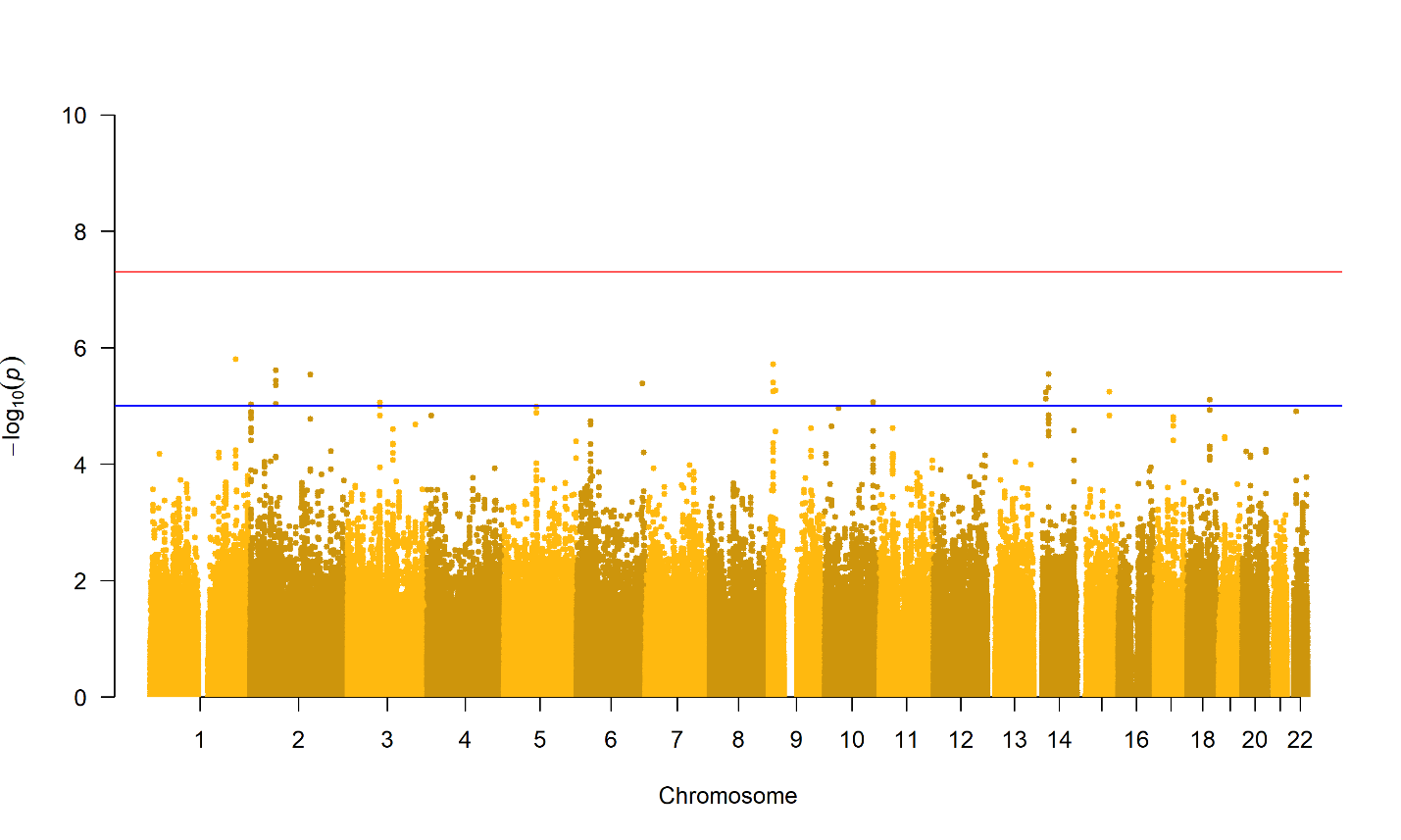 Note. The top line is the genome-wide significance threshold (p < 5x10-8) and the bottom line indicates the threshold for suggestive significance (p < 1x10-5)